NOGOMETNI SAVEZ ZAGREBAČKE ŽUPANIJE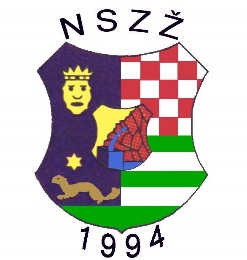 10020 ZAGREB, Remetinečka cesta 75/Afax: 01/6552-072; tel.: 01/6524-664, 6528-173, 6528-183e-mail: nszz@zg.htnet.hrŽiro-račun: Z. B. 2360000-1101356853  MB: 0876356OBAVIJEST-svim klubovima-NOGOMETNO SREDIŠTE      -JASTREBARSKOTemeljem kalendara HNS-a i NSZŽ-e predviđena je selekcija nogometaša  za godišteU-12- 2003.Selekcija će se održati u Jastrebarskom28.10.2014.(utorak) s početkom u  09,00 sati                                                    na stadionu NK JaskaMolimo klubove da pošalju svoje nogometaše na navedenu selekciju,te da sa sobom obaveznoponesu:sportsku iskaznicu sa valjanim liječničkim pregledom, sportsku opremu za trening !Športski pozdrav !Zagreb,14.10.2014.				Instruktor NSZŽ-e                                               Stjepan Bašić s.r.